Publicado en Torrelavega el 31/07/2020 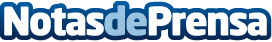 Aldro da las claves para contribuir a la eficiencia energética durante el teletrabajoAldro, la comercializadora de luz y gas con más de 225.000 clientes, ofrece una serie de consejos para ser energéticamente eficientes en el nuevo puesto de trabajo y evitar sorpresas inesperadas en la facturaDatos de contacto:Aldro Energía91 591 96 12Nota de prensa publicada en: https://www.notasdeprensa.es/aldro-da-las-claves-para-contribuir-a-la Categorias: Nacional Marketing Ecología E-Commerce Recursos humanos Otras Industrias http://www.notasdeprensa.es